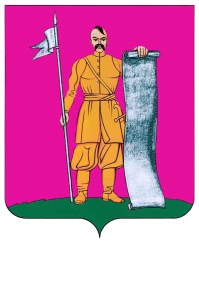 СОВЕТ  СТАРОЩЕРБИНОВСКОГО  СЕЛЬСКОГО  ПОСЕЛЕНИЯ ЩЕРБИНОВСКОГО  РАЙОНА  ЧЕТВЕРТОГО СОЗЫВАсорок первая  СЕССИЯРЕШЕНИЕот 29.07.2022							                                      № 5станица СтарощербиновскаяОб определении Порядканазначения и проведения собрания гражданв Старощербиновском сельском поселенииЩербиновского района В соответствии с частью 5 статьи 29 Федерального закона от 6 октября 2003 г. № 131-ФЗ «Об общих принципах организации местного самоуправления в Российской Федерации», Уставом Старощербиновского сельского поселения Щербиновского района, на основании проекта модельного муниципального акта, подготовленного прокуратурой Щербиновского района от 30 июня 2022 г.                      № 22-05-2022/586, Совет Старощербиновского сельского поселения Щербиновского района решил:1. Определить Порядок назначения и проведения собрания граждан в Старощербиновском сельском поселении Щербиновского района (приложение).2. Общему отделу администрации Старощербиновского сельского поселения Щербиновского района (Шилова И.А.) настоящее решение:1) разместить в информационно-телекоммуникационной сети «Интернет» на официальном сайте администрации Старощербиновского сельского поселения Щербиновского района (http://starscherb.ru), в меню сайта «Совет поселения», «Решения Совета», «за 2022 год»;2) официально опубликовать в периодическом печатном издании «Информационный бюллетень органов местного самоуправления Старощербиновского сельского поселения Щербиновского района».3. Контроль за выполнением настоящего решения возложить на постоянную комиссию Совета Старощербиновского сельского поселения Щербиновского района по законности (Боровой В.В.).4. Решение вступает в силу на следующий день после его официального опубликования.ПриложениеОПРЕДЕЛЕНрешением СоветаСтарощербиновскогосельского поселенияЩербиновского районаот 29.07.2022 № 5ПОРЯДОК назначения и проведения собрания граждан в Старощербиновском сельском поселенииЩербиновского района1. Общие положения1.1. Настоящим Порядком определяется процедура назначения собрания граждан в Старощербиновском сельском поселении Щербиновского района (далее - соответственно собрание, муниципальное образование), а также порядок проведения собрания по инициативе представительного органа муниципального образования Совета Старощербиновского сельского поселения Щербиновского района или главы Старощербиновского сельского поселения Щербиновского района (за исключением назначения собрания, проводимого по инициативе населения, представительным органом муниципального образования, проводимое в порядке, установленном уставом муниципального образования (абзац 3 части 2 статьи 29 Федерального закона от 06.10.2003 № 131-ФЗ)).Действие настоящего Порядка не распространяется на отношения, связанные с назначением и проведением собрания в целях:осуществления территориального общественного самоуправления на части территории муниципального образования;обсуждения вопросов внесения инициативных проектов и их рассмотрения.1.2. Собрание проводится для обсуждения вопросов местного значения муниципального образования, информирования населения о деятельности органов местного самоуправления и должностных лиц местного самоуправления муниципального образования.1.3. Право на участие в собрании осуществляется гражданином лично. Участие в собрании является свободным и добровольным.1.4. В собрании имеют право принимать участие граждане, постоянно или преимущественно проживающие на территории муниципального образования (далее - участники собрания).1.5. На собрании с правом совещательного голоса вправе присутствовать:1) лица, не проживающие постоянно или преимущественно на территории муниципального образования;2) лица, приглашенные органом местного самоуправления; 3) представители органов государственной власти, органов местного самоуправления, должностные лица местного самоуправления муниципального образования.1.6. Органы местного самоуправления и должностные лица местного самоуправления муниципального образования содействуют населению муниципального образования в осуществлении права на участие в собрании.1.7. Собрание руководствуется в своей работе Конституцией Российской Федерации, федеральными законами, законами и иными нормативными правовыми актами Краснодарского края, Уставом Старощербиновского сельского поселения Щербиновского района, настоящим Порядком.1.8. Собрания по инициативе Совета Старощербиновского сельского поселения Щербиновского района (далее - Совет муниципального образования) или главы Старощербиновского сельского поселения Щербиновского района (далее - Глава муниципального образования) проводятся за счет средств бюджета Старощербиновского сельского поселения Щербиновского района.2. Порядок выдвижения инициативы о проведении собрания2.1. Собрания граждан, проводимое по инициативе Совета муниципального образования или Главы муниципального образования, назначается соответственно Советом муниципального образования или Главой муниципального образования.2.2. Предложение о реализации Совета муниципального образования инициативы по проведению собрания может быть выдвинуто:1) председателем Совета муниципального образования в форме документа, содержащего собственноручную подпись председателя Совета муниципального образования;2) группой депутатов Совета муниципального образования в количестве не менее пяти человек в форме документа, содержащего собственноручные подписи соответствующих депутатов Совета муниципального образования;3) постоянной комиссией Совета муниципального образования в форме решения соответствующей комиссии.2.3. Предложение о реализации Советом муниципального образования инициативы по проведению собрания, предусмотренное пунктом 2.2 настоящего Порядка, подается в Совет муниципального образования и должно содержать:1) предложение о дате, времени и месте проведения собрания;2) формулировку вопроса (вопросов), относящихся к вопросу (вопросам) местного значения муниципального образования, и (или) указание на сведения о деятельности органа (органов) местного самоуправления муниципального образования, его должностных лиц, предлагаемых к обсуждение на собрании;3) обоснование необходимости рассмотрения вопроса (вопросов), сведений, предусмотренных подпунктом 2 настоящего пункта, на собрании;4) указание на решение, предполагаемое к принятию на собрании (в случае обсуждения вопроса (вопросов) местного значения);5) оценку социально-экономических последствий решения, предполагаемого к принятию на собрании (в случае вынесения на собрание вопроса (вопросов), относящегося (относящихся) к вопросам местного значения, реализация которого (которых) может повлечь снижение доходов или увеличение расходов бюджета муниципального образования либо отчуждение муниципального имущества).2.4. Предложение о реализации Советом муниципального образования инициативы по проведению собрания, предусмотренное пунктом 2.2 настоящего Порядка, рассматривается Советом муниципального образования на очередном заседании.2.5. В результате рассмотрения Советом муниципального образования предложения о реализации Советом муниципального образования инициативы по проведению собрания, предусмотренного пунктом 10 настоящего Порядка, Советом муниципального образования принимается одно из следующих решений:1) решение о выдвижении инициативы Совета муниципального образования по проведению собрания;2) решение об отказе в выдвижении инициативы Совета муниципального образования по проведению собрания.2.6. Решение, предусмотренное подпунктом 1 пункта 2.5 настоящего Порядка, должно содержать:1) дату, время и место проведения собрания, которые должны быть установлены не ранее 10 и не позднее 30 календарных дней со дня его принятия;2) формулировку вопроса (вопросов), относящихся к вопросу (вопросам) местного значения муниципального образования, и (или) указание на сведения о деятельности органа (органов) местного самоуправления муниципального образования, его должностных лиц, предлагаемых к обсуждение на собрании;3) указание на должностных лиц, ответственных за подготовку и проведение собрания.2.7. Решение, предусмотренное подпунктом 2 пункта 2.5 настоящего Порядка, принимается в случае наличия следующих оснований:1) не соблюден порядок выдвижения инициативы о проведении собрания, установленный пунктами 2.2, 2.3 настоящего Порядка;2) вопрос (вопросы), предложенные к обсуждению на собрании, не относятся к вопросам местного значения муниципального образования либо информация, предложенная к обсуждению на собрании, не относится к деятельности органа местного самоуправления и должностных лиц местного самоуправления либо является информацией ограниченного доступа.2.8. Решения, предусмотренные пунктом 2.5 настоящего Порядка, подлежат опубликованию (обнародованию) не позднее трех календарных дней со дня их принятия.2.9. Инициатива Главы муниципального образования по проведению собрания выдвигается им в форме издания постановления администрации муниципального образования о выдвижении инициативы по проведению собрания, которое должно содержать сведения, предусмотренные пунктом 2.6 настоящего Порядка.2.10. Постановление администрации муниципального образования, предусмотренное пунктом 2.9 настоящего Порядка, подлежит опубликованию (обнародованию) не позднее трех календарных дней со дня его издания.3. Порядок проведения собрания3.1 Подготовку и проведение собрания, назначенного Советом муниципального образования или Главой муниципального образования, осуществляют должностные лица (должностное лицо) местного самоуправления, указанные соответственно в решении Совета муниципального образования или постановлении администрации муниципального образования о выдвижении инициативы по проведению собрания. 3.2. Информация о дате, времени, месте проведения собрания, о вопросах, предложенных к обсуждению на собрании, доводится лицами, указанными в пункте 3.1 настоящего Порядка (далее - организаторы собрания) до сведения участников собрания, а также лиц, предусмотренных подпунктами 2, 3 пункта 1.5 настоящего Порядка.Предусмотренная настоящим пунктом информация может быть доведена до сведения участников собрания путем размещения на стендах, расположенных на территории муниципального образования, в помещениях, занимаемых органами местного самоуправления муниципального образования, в средствах массовой информации и иными способами.3.3. Перед началом собрания организаторами собрания производится регистрация присутствующих участников собрания в листе регистрации, с указанием фамилии, имени, отчества (при наличии), даты рождения, места жительства и подписи участника собрания.3.4. Для ведения собрания участниками собрания избирается президиум в составе председателя и секретаря. Выборы состава президиума, утверждение повестки дня производятся большинством голосов присутствующих участников собрания.3.5. Собрание проводится в течение одного дня до окончания рассмотрения всех вопросов его повестки. Если в течение дня вопросы повестки не будут рассмотрены, по предложению председателя собрания участниками собрания принимается решение о перерыве и возобновлении работы в следующий или иной день.3.6. Собрание проводится открыто.На собрании устанавливается следующий регламент работы:1) продолжительность выступления основного докладчика – не более                           20 минут;2) иные участники собрания высказывают мнение по обсуждаемому вопросу не более 10 минут либо по согласованию с председателем собрания.3.7. Перед рассмотрением вопроса, предложенного к обсуждению на собрании, по существу председателем собрания обеспечивается возможность выступить:1) представителю Совета муниципального образования – в случае, если собрание назначено Советом муниципального образования;2) Главе муниципального образования или его представителю – в случае, если собрание назначено Главой муниципального образования.3.8. По каждому вопросу повестки дня председателем собрания открываются прения, в которых могут принять участие участники собрания, а также лица, предусмотренные пунктом 1.5 настоящего Порядка.3.9. Решение собрания принимается по существу каждого вопроса (вопросов) повестки дня собрания открытым голосованием большинством голосов от числа присутствующих участников собрания.3.10. При проведении собрания председатель собрания:1) оглашает вопросы, подлежащие обсуждению, предоставляет слово выступающим, определяет последовательность их выступлений;2) выносит предупреждение в случае, если выступающий превышает время, отведенное для его выступления, либо отклоняется от темы обсуждаемого вопроса, а если предупреждение не учитывается прерывает выступление;3) зачитывает обращения и иную информацию, необходимую для проведения собрания;4) обеспечивает соблюдение порядка в ходе проведения собрания;5) ставит вопрос (вопросы) повестки дня на голосование;6) осуществляет иные функции, связанные с ведением собрания.3.11. При проведении собрания секретарь собрания:1) ведет запись желающих выступить, регистрирует запросы и заявления;2) организует сбор и передачу председателю письменных вопросов к докладчикам, а также справок, заявлений и иных документов,3) ведет и оформляет протокол собрания;4) осуществляет иные функции, вытекающие из обязанностей секретаря.3.12. Секретарем собрания ведется протокол, в котором указываются:1) реквизиты решения Совета муниципального образования или постановления администрации муниципального образования о назначении собрания;2) дата, время и место проведения собрания;3) инициатор проведения собрания;4) полная формулировка каждого рассматриваемого вопроса (вопросов);5) количество присутствующих участников собрания;6) состав президиума;7) список участвующих в собрании представителей органов государственной власти, органов местного самоуправления муниципального образования и приглашенных лиц;8) фамилии выступивших, краткое содержание их выступлений;9) итоги голосования по каждому вопросу (приняло участие в голосовании, «за», «против», «воздержались»);10) сведения о принятии (непринятии) решения по каждому вопросу повестки дня и содержании принятого решения.3.13. Участники собрания имеют право:1) выступить с разрешения председателя собрания не более одного раза по каждому из обсуждаемых вопросов;2) голосовать по вопросам, поставленным председателем собрания;3) знакомиться с протоколом собрания, делать из него выписки (копии).3.14. Решения собрания, содержащие обращения к органам местного самоуправления и должностным лицам местного самоуправления муниципального образования, подлежат обязательному рассмотрению органами местного самоуправления и должностными лицами местного самоуправления, к компетенции которых отнесено решение содержащихся в обращениях вопросов, с направлением письменного ответа.3.15. Решение, принятое на собрании, носит рекомендательный характер.3.16. Итоги проведения собрания, ответы на обращения к органам местного самоуправления и должностным лицам местного самоуправления муниципального образования подлежат официальному опубликованию (обнародованию).Заместитель главыСтарощербиновского сельскогопоселения Щербиновского района,начальник общего отдела                                                                            И.А. ШиловаЗаместитель председателяСовета Старощербиновскогосельского поселенияЩербиновского района                                      А.Е. МаксимоваГлаваСтарощербиновскогосельского поселения Щербиновского района                                           Ю.В. Зленко 